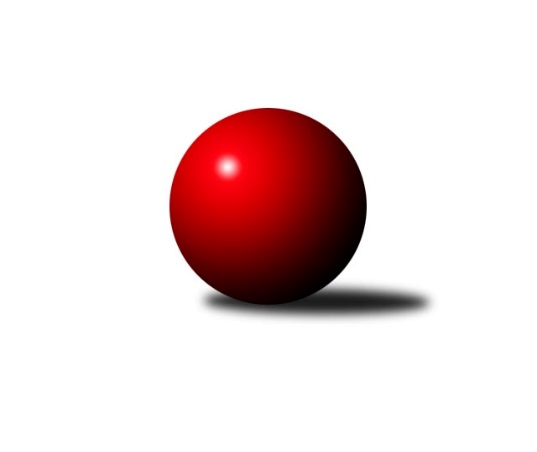 Č.21Ročník 2022/2023	1.4.2023V předposledním kole jediné vítězství hostí znamená, že Milovice se stávají vítězem a mají právo postoupit do příštího ročníku divize. Na konci tabulky zůstávají „céčka“ Vrchlabí a Hořic, zcela určitě sestoupí ten, který skončí na 12. místě a pokud ze 3. KLM sestoupí Vysoké Mýto i Vrchlabí sestoupí obě družstva. Milovice B obrátili utkání ve druhé polovině, a především v poslední dvojici Lukáš Kostka, který nahrál 69 kuželek (do té doby na kuželky vedli hosté o 42). Vzhledem k tomu, že za týden je poslední kolo tak by měli sehrát své utkání Trutnov s Poříčím. Nejlepšího výkonu v tomto kole: 2646 dosáhlo družstvo: Poříčí A, z jednotlivců Lukáš Kostka 476.Východočeský přebor skupina A 2022/2023Výsledky 21. kolaSouhrnný přehled výsledků:Milovice B	- Vrchlabí B	10:6	2613:2586		31.3.Nová Paka B	- Milovice A	2:14	2454:2534		31.3.Rokytnice n. J. B	- Hořice C	12:4	2545:2461		31.3.Poříčí A	- Jičín B	14:2	2646:2546		31.3.Trutnov C	- Vrchlabí C	10:6	2516:2399		31.3.Josefov A	- Dvůr Kr. B	12:4	2422:2218		31.3.Tabulka družstev:	1.	Milovice A	21	16	1	4	227 : 109 	 	 2544	33	2.	Nová Paka B	21	14	1	6	200 : 136 	 	 2483	29	3.	Josefov A	21	12	1	8	186 : 150 	 	 2514	25	4.	Poříčí A	20	11	0	9	166 : 154 	 	 2458	22	5.	Rokytnice n. J. B	21	11	0	10	167 : 169 	 	 2496	22	6.	Milovice B	21	10	0	11	173 : 163 	 	 2499	20	7.	Jičín B	21	9	2	10	173 : 163 	 	 2472	20	8.	Dvůr Kr. B	21	10	0	11	153 : 183 	 	 2440	20	9.	Vrchlabí B	21	9	0	12	158 : 178 	 	 2503	18	10.	Trutnov C	20	7	3	10	135 : 185 	 	 2426	17	11.	Vrchlabí C	21	6	0	15	132 : 204 	 	 2408	12	12.	Hořice C	21	5	2	14	130 : 206 	 	 2484	12Podrobné výsledky kola:	 Milovice B	2613	10:6	2586	Vrchlabí B	Ondra Kolář	 	 205 	 194 		399 	 0:2 	 464 	 	238 	 226		Ondřej Votoček	Jan Masopust	 	 224 	 211 		435 	 0:2 	 454 	 	240 	 214		Pavel Gracias	Miroslav Šanda	 	 222 	 213 		435 	 0:2 	 442 	 	219 	 223		Miroslav Král	Marek Ondráček	 	 239 	 209 		448 	 2:0 	 431 	 	213 	 218		Andrea Sochorová	Tomáš Nosek	 	 212 	 208 		420 	 2:0 	 388 	 	199 	 189		Miroslav Mejznar	Lukáš Kostka	 	 228 	 248 		476 	 2:0 	 407 	 	206 	 201		Vladimír Cermanrozhodčí: Liboslav JanákNejlepší výkon utkání: 476 - Lukáš Kostka	 Nová Paka B	2454	2:14	2534	Milovice A	Jaroslav Fajfer	 	 196 	 201 		397 	 0:2 	 450 	 	233 	 217		Tomáš Fuchs	Martin Pešta	 	 215 	 220 		435 	 2:0 	 353 	 	184 	 169		Miroslav Včeliš	Lenka Havlínová	 	 220 	 211 		431 	 0:2 	 467 	 	230 	 237		Václav Souček	Jiří Kout	 	 211 	 213 		424 	 0:2 	 447 	 	223 	 224		Vlastimil Hruška	Pavel Beyr *1	 	 183 	 181 		364 	 0:2 	 410 	 	206 	 204		Miloslav Vik	Jan Bajer	 	 215 	 188 		403 	 0:2 	 407 	 	195 	 212		David Jarošrozhodčí: Martin Pešta
střídání: *1 od 24. hodu Petr LukešNejlepší výkon utkání: 467 - Václav Souček	 Rokytnice n. J. B	2545	12:4	2461	Hořice C	Tomáš Cvrček	 	 209 	 208 		417 	 2:0 	 363 	 	173 	 190		Adéla Fikarová	Zuzana Hartychová	 	 193 	 229 		422 	 2:0 	 394 	 	196 	 198		Ondřej Košťál	Filip Vízek	 	 221 	 206 		427 	 2:0 	 419 	 	213 	 206		Vít Černý	Matěj Ditz	 	 214 	 212 		426 	 0:2 	 459 	 	233 	 226		Ondřej Duchoň	Jakub Kašpar	 	 235 	 213 		448 	 2:0 	 389 	 	196 	 193		Zdeněk Dymáček	Martin Pacák	 	 181 	 224 		405 	 0:2 	 437 	 	219 	 218		Karel Košťálrozhodčí: Eva NovotnáNejlepší výkon utkání: 459 - Ondřej Duchoň	 Poříčí A	2646	14:2	2546	Jičín B	Daniel Havrda	 	 216 	 234 		450 	 2:0 	 423 	 	198 	 225		Aleš Kloutvor	Jan Gábriš	 	 225 	 241 		466 	 2:0 	 429 	 	214 	 215		Marie Kolářová	Miroslav Kužel	 	 235 	 225 		460 	 2:0 	 438 	 	226 	 212		Vladimír Pavlata	Jakub Petráček	 	 210 	 231 		441 	 2:0 	 435 	 	197 	 238		Jiří Čapek	Jan Roza	 	 228 	 199 		427 	 2:0 	 396 	 	195 	 201		Vladimír Řehák	Lubomír Šimonka	 	 207 	 195 		402 	 0:2 	 425 	 	230 	 195		Ladislav Křivkarozhodčí: Jan RozaNejlepší výkon utkání: 466 - Jan Gábriš	 Trutnov C	2516	10:6	2399	Vrchlabí C	Karel Slavík	 	 213 	 222 		435 	 2:0 	 322 	 	168 	 154		Martina Fejfarová *1	Jan Krejcar	 	 203 	 216 		419 	 2:0 	 396 	 	202 	 194		Josef Rychtář	Michal Turek	 	 229 	 218 		447 	 0:2 	 462 	 	229 	 233		Jana Votočková	Václav Kukla	 	 191 	 194 		385 	 0:2 	 398 	 	202 	 196		Tereza Venclová	Jiří Škoda	 	 193 	 196 		389 	 0:2 	 393 	 	188 	 205		Jaroslav Lux	František Jankto	 	 215 	 226 		441 	 2:0 	 428 	 	210 	 218		Eva Fajstavrovározhodčí: Václava Krulišová
střídání: *1 od 43. hodu Jan StejskalNejlepší výkon utkání: 462 - Jana Votočková	 Josefov A	2422	12:4	2218	Dvůr Kr. B	Roman Kašpar	 	 188 	 173 		361 	 0:2 	 382 	 	191 	 191		Michal Sirový	Lukáš Ludvík	 	 201 	 223 		424 	 2:0 	 412 	 	206 	 206		Kateřina Šmídová	Pavel Řehák	 	 173 	 204 		377 	 0:2 	 386 	 	185 	 201		Martin Kozlovský	Petr Hrycík	 	 225 	 201 		426 	 2:0 	 348 	 	165 	 183		Martina Kramosilová	Jiří Rücker	 	 210 	 213 		423 	 2:0 	 322 	 	145 	 177		Ladislav Malý	Jakub Hrycík	 	 205 	 206 		411 	 2:0 	 368 	 	169 	 199		Martin Šnytrrozhodčí: Jiří RückerNejlepší výkon utkání: 426 - Petr HrycíkPořadí jednotlivců:	jméno hráče	družstvo	celkem	plné	dorážka	chyby	poměr kuž.	Maximum	1.	Vlastimil Hruška 	Milovice A	449.39	302.8	146.5	3.9	10/10	(507)	2.	Miloslav Vik 	Milovice A	444.10	306.0	138.1	5.0	9/10	(494)	3.	Michal Sirový 	Dvůr Kr. B	443.44	301.7	141.8	6.0	9/10	(474)	4.	Roman Bureš 	Jičín B	441.55	301.1	140.5	4.7	7/10	(484)	5.	Miroslav Kužel 	Poříčí A	441.43	303.3	138.1	3.7	6/9	(482)	6.	Jakub Hrycík 	Josefov A	439.79	300.9	138.9	6.2	10/10	(501)	7.	Jan Masopust 	Milovice B	439.35	298.7	140.7	6.1	8/9	(500)	8.	Lukáš Kostka 	Milovice B	438.17	304.6	133.6	6.4	9/9	(476)	9.	Andrea Sochorová 	Vrchlabí B	437.64	303.0	134.7	5.7	9/10	(467)	10.	Jiří Kout 	Nová Paka B	436.00	301.8	134.2	4.7	9/9	(487)	11.	Jiří Rücker 	Josefov A	434.21	296.2	138.0	4.4	10/10	(479)	12.	Karel Slavík 	Trutnov C	434.00	300.4	133.6	6.5	9/10	(494)	13.	Ondřej Duchoň 	Hořice C	433.96	293.2	140.7	5.7	10/10	(483)	14.	Karel Košťál 	Hořice C	433.52	300.0	133.5	5.3	8/10	(484)	15.	Tomáš Fuchs 	Milovice A	430.56	295.6	134.9	5.6	9/10	(468)	16.	Petr Hrycík 	Josefov A	429.08	286.9	142.2	5.3	10/10	(470)	17.	Jakub Kašpar 	Rokytnice n. J. B	428.83	297.3	131.5	7.4	8/9	(474)	18.	Martin Pacák 	Rokytnice n. J. B	428.83	295.6	133.2	7.1	8/9	(480)	19.	Jan Roza 	Poříčí A	428.22	299.3	128.9	7.1	9/9	(454)	20.	Filip Vízek 	Rokytnice n. J. B	427.77	289.8	137.9	5.7	9/9	(476)	21.	Václav Souček 	Milovice A	427.16	299.4	127.8	7.8	9/10	(468)	22.	David Jaroš 	Milovice A	424.06	292.4	131.7	6.5	9/10	(463)	23.	Jana Votočková 	Vrchlabí C	423.93	288.7	135.2	6.7	8/10	(462)	24.	Petr Lukeš 	Nová Paka B	423.66	299.9	123.8	8.3	7/9	(454)	25.	Vladimír Řehák 	Jičín B	423.22	297.3	125.9	6.7	9/10	(495)	26.	Vladimír Cerman 	Vrchlabí B	422.18	297.0	125.2	7.0	8/10	(450)	27.	Miroslav Šanda 	Milovice B	422.07	294.8	127.3	7.0	9/9	(465)	28.	Martin Kozlovský 	Dvůr Kr. B	420.98	295.4	125.6	7.8	10/10	(458)	29.	Zuzana Hartychová 	Rokytnice n. J. B	420.19	291.9	128.3	8.7	6/9	(460)	30.	Jitka Svatá 	Vrchlabí B	417.44	295.6	121.8	7.8	8/10	(486)	31.	František Jankto 	Trutnov C	415.91	293.8	122.1	10.0	9/10	(475)	32.	Martin Pešta 	Nová Paka B	415.47	293.0	122.4	6.8	9/9	(471)	33.	Ladislav Křivka 	Jičín B	415.40	295.0	120.4	8.1	9/10	(469)	34.	Kateřina Šmídová 	Dvůr Kr. B	414.96	284.5	130.5	7.2	9/10	(459)	35.	Jan Bajer 	Nová Paka B	414.60	284.7	129.9	6.9	8/9	(463)	36.	Jaroslav Fajfer 	Nová Paka B	412.64	293.9	118.7	9.0	8/9	(453)	37.	Lukáš Ludvík 	Josefov A	412.27	293.4	118.8	8.5	10/10	(440)	38.	Marie Kolářová 	Jičín B	407.80	286.4	121.4	7.5	9/10	(448)	39.	Daniel Havrda 	Poříčí A	406.94	290.6	116.4	10.4	9/9	(455)	40.	Tomáš Cvrček 	Rokytnice n. J. B	406.90	288.3	118.7	8.8	8/9	(442)	41.	Roman Kašpar 	Josefov A	406.48	284.2	122.3	8.2	9/10	(440)	42.	Pavel Gracias 	Vrchlabí B	405.83	288.9	117.0	10.6	8/10	(454)	43.	Eva Fajstavrová 	Vrchlabí C	404.37	284.2	120.2	10.7	7/10	(463)	44.	Michal Turek 	Trutnov C	403.23	287.6	115.6	11.0	7/10	(447)	45.	Filip Hanout 	Rokytnice n. J. B	403.14	280.4	122.8	9.6	7/9	(458)	46.	Ondra Kolář 	Milovice B	403.00	291.3	111.7	11.7	6/9	(441)	47.	Jakub Petráček 	Poříčí A	402.68	286.4	116.2	9.9	9/9	(451)	48.	Martin Včeliš 	Milovice B	402.11	284.5	117.6	10.3	9/9	(457)	49.	Lenka Havlínová 	Nová Paka B	401.33	284.6	116.8	9.2	8/9	(444)	50.	Jan Gábriš 	Poříčí A	401.02	281.0	120.0	11.6	8/9	(466)	51.	Jiří Škoda 	Trutnov C	399.93	286.6	113.3	9.5	9/10	(461)	52.	Jiří Čapek 	Jičín B	398.78	288.3	110.5	12.2	10/10	(441)	53.	Lukáš Rožnovský 	Josefov A	396.80	276.7	120.2	10.2	8/10	(441)	54.	Matěj Ditz 	Rokytnice n. J. B	396.78	283.6	113.2	12.4	7/9	(459)	55.	Miroslav Šulc 	Dvůr Kr. B	396.75	281.5	115.3	10.9	8/10	(421)	56.	Lubomír Šimonka 	Poříčí A	394.14	278.8	115.3	11.3	8/9	(451)	57.	Pavel Beyr 	Nová Paka B	393.17	281.9	111.2	11.3	7/9	(428)	58.	Jan Krejcar 	Trutnov C	391.95	279.1	112.8	10.9	8/10	(460)	59.	Martina Kramosilová 	Dvůr Kr. B	386.53	277.8	108.8	12.6	8/10	(423)	60.	Rudolf Kedroň 	Hořice C	385.55	279.2	106.4	12.5	8/10	(414)	61.	Martin Šnytr 	Dvůr Kr. B	383.90	274.5	109.5	11.4	10/10	(443)	62.	Miroslav Včeliš 	Milovice A	383.73	275.5	108.2	11.3	10/10	(448)	63.	Ladislav Malý 	Dvůr Kr. B	370.71	262.1	108.6	13.1	7/10	(436)		Pavel Kaan 	Jičín B	466.78	317.4	149.3	3.4	3/10	(492)		Lukáš Sýs 	Rokytnice n. J. B	462.00	319.0	143.0	7.0	1/9	(462)		Martin Šnytr 	Dvůr Kr. B	458.06	305.9	152.1	3.9	2/10	(509)		Vojtěch Tulka 	Hořice C	454.00	276.0	178.0	2.0	1/10	(454)		Tomáš Pavlata 	Jičín B	450.00	314.3	135.7	6.7	3/10	(462)		Tomáš Limberský 	Vrchlabí B	448.85	300.7	148.2	4.0	4/10	(494)		Ondřej Černý 	Hořice C	447.00	298.0	149.0	2.0	1/10	(447)		Ondřej Votoček 	Vrchlabí B	444.64	300.2	144.4	4.4	6/10	(475)		Tereza Venclová 	Vrchlabí C	442.79	308.2	134.6	2.6	4/10	(477)		Kryštof Košťál 	Hořice C	438.29	298.3	140.0	6.1	4/10	(471)		Martin Zvoníček 	Hořice C	434.98	303.0	132.0	6.8	5/10	(496)		Radoslav Dušek 	Milovice A	425.83	294.4	131.4	9.4	2/10	(457)		Adam Balihar 	Hořice C	423.73	297.0	126.8	8.1	6/10	(466)		Ondřej Košťál 	Hořice C	421.83	289.5	132.3	5.9	6/10	(450)		Jaroslav Lux 	Vrchlabí C	420.71	288.5	132.2	6.6	6/10	(448)		Miroslav Král 	Vrchlabí B	415.29	288.5	126.8	5.8	6/10	(442)		Miroslav Šanda 	Milovice B	415.00	284.5	130.5	7.5	2/9	(439)		Vladimír Pavlata 	Jičín B	414.00	293.5	120.5	9.5	3/10	(438)		Pavel Müller 	Rokytnice n. J. B	413.30	293.9	119.4	10.5	5/9	(432)		Monika Horová 	Dvůr Kr. B	412.61	287.8	124.8	7.7	3/10	(444)		Martina Fejfarová 	Vrchlabí C	412.41	282.2	130.2	7.7	5/10	(453)		Zdeněk Macnar 	Milovice B	412.00	288.0	124.0	6.0	1/9	(412)		Michal Mertlík 	Trutnov C	411.75	283.7	128.0	8.5	6/10	(484)		Josef Rychtář 	Vrchlabí C	411.35	294.7	116.7	10.1	6/10	(472)		Milan Lauber 	Poříčí A	410.50	295.5	115.0	10.5	4/9	(454)		Zbyněk Hercík 	Jičín B	409.00	292.3	116.7	12.2	3/10	(449)		Filip Matouš 	Vrchlabí B	408.81	292.3	116.5	7.7	4/10	(470)		Josef Doležal 	Poříčí A	408.33	291.0	117.3	10.3	3/9	(431)		Marek Ondráček 	Milovice B	408.20	290.9	117.3	13.6	5/9	(468)		Václav Vejdělek 	Vrchlabí B	408.00	281.0	127.0	5.5	2/10	(417)		Josef Glos 	Vrchlabí C	407.00	288.5	118.5	10.0	2/10	(423)		Jan Horáček 	Vrchlabí B	406.33	283.3	123.0	5.7	3/10	(416)		Vladimír Šťastník 	Vrchlabí C	406.29	283.4	122.9	7.3	6/10	(439)		David Chaloupka 	Trutnov C	405.10	280.4	124.7	6.7	2/10	(438)		Tomáš Nosek 	Milovice B	404.33	285.4	119.0	9.7	5/9	(437)		Aleš Kloutvor 	Jičín B	402.70	279.1	123.6	6.6	5/10	(448)		Jiří Procházka 	Trutnov C	401.50	273.5	128.0	8.0	2/10	(408)		Jan Malý 	Trutnov C	401.17	279.0	122.2	11.0	3/10	(429)		Martin Štryncl 	Nová Paka B	399.00	255.0	144.0	7.0	1/9	(399)		Jarmil Nosek 	Milovice A	399.00	283.5	115.5	10.5	4/10	(446)		Štěpán Soukup 	Jičín B	398.00	282.5	115.5	9.5	2/10	(411)		Jiří Martin 	Vrchlabí B	396.21	269.3	127.0	9.1	4/10	(431)		Vladimír Jahelka 	Hořice C	395.75	289.8	106.0	11.8	2/10	(403)		Zdeněk Dymáček 	Hořice C	393.40	273.6	119.8	12.0	5/10	(428)		Vít Černý 	Hořice C	392.88	279.2	113.7	8.2	6/10	(419)		Miroslav Mejznar 	Vrchlabí B	392.63	280.9	111.8	11.6	4/10	(410)		Josef Ornst 	Milovice B	392.00	293.0	99.0	15.0	1/9	(392)		Jan Modřický 	Hořice C	390.00	276.0	114.0	11.0	1/10	(390)		Miroslav Souček 	Milovice A	389.25	270.8	118.5	10.0	2/10	(413)		Václav Kukla 	Trutnov C	388.68	280.8	107.8	11.8	5/10	(422)		Zdeněk Maršík 	Vrchlabí C	385.00	271.8	113.2	9.7	3/10	(409)		Jan Janeček 	Dvůr Kr. B	383.00	271.0	112.0	12.0	1/10	(383)		Václava Krulišová 	Trutnov C	383.00	277.0	106.0	10.0	1/10	(383)		Pavel Řehák 	Josefov A	380.04	275.0	105.1	14.3	3/10	(400)		Jan Vaníček 	Vrchlabí C	379.60	265.6	114.0	11.8	5/10	(410)		Robin Bureš 	Jičín B	377.38	272.8	104.6	14.3	4/10	(439)		Adéla Fikarová 	Hořice C	375.06	268.6	106.5	13.0	6/10	(444)		Petr Kynčl 	Vrchlabí C	369.00	274.8	94.2	15.0	5/10	(388)		Jan Stejskal 	Vrchlabí C	368.35	260.1	108.3	13.9	4/10	(416)		Filip Mertlík 	Milovice B	354.00	273.0	81.0	17.0	1/9	(354)		Matěj Šuda 	Jičín B	347.00	276.0	71.0	20.0	1/10	(347)		Eva Novotná 	Rokytnice n. J. B	335.00	235.0	100.0	13.0	1/9	(335)Sportovně technické informace:Starty náhradníků:registrační číslo	jméno a příjmení 	datum startu 	družstvo	číslo startu
Hráči dopsaní na soupisku:registrační číslo	jméno a příjmení 	datum startu 	družstvo	Program dalšího kola:22. kolo5.4.2023	st	17:00	Dvůr Kr. B - Nová Paka B	6.4.2023	čt	17:00	Vrchlabí C - Josefov A	6.4.2023	čt	17:00	Milovice A - Poříčí A	6.4.2023	čt	17:00	Jičín B - Rokytnice n. J. B	6.4.2023	čt	17:00	Hořice C - Milovice B	6.4.2023	čt	19:30	Vrchlabí B - Trutnov C	Nejlepší šestka kola - absolutněNejlepší šestka kola - absolutněNejlepší šestka kola - absolutněNejlepší šestka kola - absolutněNejlepší šestka kola - dle průměru kuželenNejlepší šestka kola - dle průměru kuželenNejlepší šestka kola - dle průměru kuželenNejlepší šestka kola - dle průměru kuželenNejlepší šestka kola - dle průměru kuželenPočetJménoNázev týmuVýkonPočetJménoNázev týmuPrůměr (%)Výkon4xLukáš KostkaMilovice B4762xVáclav SoučekMilovice A112.894673xVáclav SoučekMilovice A4675xLukáš KostkaMilovice B112.314762xJan GábrišPoříčí A 4662xJan GábrišPoříčí A 111.234664xOndřej VotočekVrchlabí B4641xJana VotočkováVrchlabí C110.594621xJana VotočkováVrchlabí C4628xMiroslav KuželPoříčí A 109.84607xMiroslav KuželPoříčí A 4604xOndřej VotočekVrchlabí B109.48464